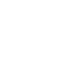 НОВООДЕСЬКА МІСЬКА РАДАМИКОЛАЇВСЬКОЇ ОБЛАСТІР І Ш Е Н Н ЯКеруючись статтями 25, 26, 59 та 60 Закону України «Про місцеве самоврядування в Україні», Законом України «Про гуманітарну допомогу», Постановою Кабінету Міністрів України від 01.03.2022 р. № 174 «Деякі питання пропуску гуманітарної допомоги через митний кордон України в умовах воєнного стану», враховуючи договір дарування від 08.12.2023 року, укладений між муніципалітетом міста Зіндельфінген, Німеччина, та виконавчим комітетом Новоодеської міської ради, згідно декларації про перелік товарів, що визначаються гуманітарною допомогою від 15.12.2023 р., міська рада      ВИРІШИЛА:Прийняти безоплатно в комунальну власність Новоодеської міської територіальної громади транспортні засоби та інше рухоме майно (згідно з додатком), передані в рамках проекту PHOENIX4UA.Доручити виконавчому комітету Новоодеської міської ради прийняти на баланс рухоме майно, зазначене в пункті 1 цього рішення.Контроль за виконанням даного рішення покласти на постійну комісію з питань комунальної власності, благоустрою та інвестицій.Міський голова			                                     Олександр ПОЛЯКОВ                                     Додаток                                                         до рішення міської  ради                                                                                                                                                                                       від 19.12.2023р. № 37        Перелік майнапереданого в рамках проекту PHOENIX4UAСекретар міської ради					Олена БРУСЕНКОВід 19.12.2023 р. № 37м. Нова Одеса         XХХІ позачергова сесія восьмого скликанняПро безоплатне прийняття в комунальну власність Новоодеської міської територіальної громади транспортних засобів та іншого рухомого майна, переданого в рамках  проекту PHOENIX4UA№Найменування/ Кіль-кість Вартість за одиницю у євроВартість за одиницю у гривняхПримітки1234561Ford Ranger Pick Up LKW Zulassung. Fahrzeug-ldent-Nummer:WFOLMFE107W678213, 2007 р.в.15790228676,052MAN L2000 LKW 8-163 Doka-Dreiseitenkipper. Fahrzeug-ldent-Nummer:WMAL20ZZZY6142440, 1999 р.в.112899509446,003Колеса до Ford Ranger Pick Up LKW Zulassung.4